Delphine Poli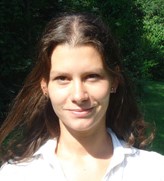 Suecia 3005, depto 103, ÑuñoaRM, ChiliPort. : +56 9 6728 2464polidelphine@gmail.comTraductrice diplôméeAnglais, espagnol, italien > françaisExpérience professionnelle2009	Traductrice indépendante – Santiago du Chili	Domaines de spécialité :JuridiqueBancaireTouristiqueGénéralisteAdministratifCulturelMarketingType de documentsContrats, décisions de justice, politiques d’entreprise et codes de conduite Certificats d’état civil, déclarations de revenus Descriptions, brochures2008	Tour du monde      	Inde, Asie du Sud-Est, Océanie, Amérique latine. Pratique active de l’anglais et de l’espagnol2007	Mosaïste et assistante, Cooperativa Mosaicisti di Ravenna (Italie)           	Travaux pour clients privés et publics, restauration de mosaïques antiques, assistance dans la communication avec les clients anglophones et francophones 2006	Assistante, galerie d’art contemporain Neon Gallery (Bologne/Milan, Italie)	Recherches et contacts avec les artistes italiens et étrangers, suivi du site web en italien2005	Assistante, agence de design Creative Agent Consultants (Paris)	Recherche de partenariats privés, préparation d’un dossier de présentation d’un projet d’exposition et traduction vers l’anglais2006	Assistante de Laurence Dreyfus, commissaire d'exposition indépendante (Paris) 	Préparation et retranscription d'entretiens avec des artistes anglophones, recherches documentaires et iconographiquesCompétences informatiquesBureautique : Office 365, Open Office, Adobe Acrobat.Mémoires de traduction : Wordfast, SDLTrados, Smartling, Startransit, Catalyst.Qualifications2023	Diplôme de traductrice juridique – Bac +7, Edvenn	Documentation, méthodologie, terminologie des droits romano-germanique et de Common law, spécificités des décisions de justice et actes notariés.2007	Certificat professionnel – CPFP, École de mosaïque (Ravenne, Italie)2004	DESS Arts de l’exposition – Paris X2003	Maîtrise d’Histoire de l’art – Bordeaux III2001	Licence de Droit – Bordeaux IVCentres d’intérêtVoyagesMosaïque, restauration de meubles, créations manuellesVolontariat dans un refuge pour chiens